March 27, 2022Fourth Sunday in LentSign-up schedule for proclaimers for the month of March weekends is at the back of the church.  Please sign up for a mass you will be attending.Weekday masses Tuesday, March 29th – 6:30 p.m. (CWL Mass)Wednesday – Friday – (March 30th-April 1st) 9:00 a.m.Weekend Mass TimesSaturday 5:00 p.m.  (English)   Sunday 9:00 a.m. (bilingual)  11:00 a.m. (English)Reconciliation – Saturday 4:15 p.m. – 4:45 p.m. ADORATION on Friday, April 1st  9:30 a.m.  – 4:15 p.m.LENTEN SCHEDULEStations of the CrossFriday evenings in Lent, 7:00 p.m.April 1st – RCIAApril 8th – The Rock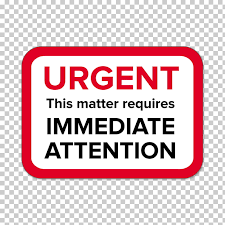 Blank Ministry Schedules for Palm Sunday and Holy Week are in a binder at the back of the church.  Please volunteer for the masses you will be attending.Check out our website and check it regularly! www.saintvitalparish.com Our Lady of the Hill Knights of Columbus will be selling Sobey and No Frills gift cards after all masses on the weekend.  2022 TRIDUUM LITURGY & EASTER MASSESHOLY THURSDAY—April 14: (Incense will be used).Mass of the Lord’s Supper 7:00 pm  You are invited to visit the Blessed Sacrament until 10:00 p.m.GOOD FRIDAY—April 15: ( A DAY OF FAST AND ABSTINENCE) Celebration of the Lord’s Passion— Services at 11:00 a.m. and 3:00 p.m. Outdoor way of the Cross (weather permitting) 1:00 p.m. HOLY SATURDAY—April 16: EASTER VIGIL—9:00 pm—(Incense will be used)(NO 5:00 p.m. Saturday Mass)  EASTER SUNDAY MASSES April 17 9:00 am Mass 11:00 am Mass (Incense will be used)Mass IntentionsSaturday, March 26th – †Adrien & Jeanne BerubeSunday, March 27th – SI Mike CollinsTuesday, March 29th – † Thomas HuwlierThursday, March 31st – †Robert MartinFriday, April 1st –  †Thomas HuwilerSaturday, April 2nd – SI Madeleine BerubeSunday, April 3rd – SI Marcel HetuTuesday, April 5th – †Joseph Sieben & SI Angela Sieben Wednesday, April 6th  -†Thomas HuwilerThursday, April 7th – †Ignatz & Rose ErkerFriday, April 8th –  †Thomas Huwlier† = Repose of the Soul   SI = Special IntentionPlease pray for the people of Ukraine as they suffer an unprovoked and unjustified attack by Russian military forces.Scent Free Makes Sense We would like the parish to be sensitive to folks with allergies and refrain from wearing perfume and aftershave at Mass. Thank you in advance for your consideration.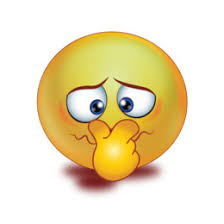 If you are sweating while putting gas in your car and feel sick while paying for it, you have carownervirus.K of C Food Drive
The Knights of Columbus will hold its monthly food drive in support of the Leduc Food Bank the weekend of March 26/27.  Please drop your donation in the bin in the Church vestibule. Thanks to all the Parishioners who have been supporting this effort over the months.  The needy of Leduc County thank you as well.Baptism Preparation CourseAre you expecting a child in the near future? Consider taking Baptism Preparation now while you are waiting for the birth of your son or daughter. The classes are for parents and sponsors (godparents). Attending now eliminates the need to find baby-sitters, rearrange feeding schedules etc. plus it adds to the joyful anticipation of your new arrival. Parents wishing to register for the next courses which will be held on Monday, May 9th at 7:00 pm please call the parish office.The church will be open every Wednesday evening from 8 - 9 PM for anyone to come spend an hour in prayer, the Blessed Sacrament is not exposed during this time. The evening opens with a group rosary, followed by private prayer for the remainder of the time. A wonderful opportunity to pray in unison, with a special focus on all marriages, all children and all families. All are welcome!Prayer for UkraineGod of peace and justice, we pray for the people of Ukraine today. We pray for peace and the laying down of weapons. We pray for all those who fear for tomorrow, that your Spirit of comfort would draw near to them. We pray for those with power over war or peace, for wisdom, discernment and compassion to guide their decisions. Above all, we pray for all your precious children, at-risk and in fear, That you would hold and protect them. We pray in the name of Jesus, the Prince of Peace. AmenHEALING AND HOPE MASSPlease join us for our Healing and Hope Mass at Our Lady of Perpetual Help Parish (13 Brower Drive, Sherwood Park, AB) on Tuesday March 29, 2022 at 6:15 pm. This Mass is held for families and friends suffering the loss of loved ones from suicide, assisted suicide, drug overdose, and death under traumatic circumstances. You are invited to write your loved one’s name on a card and place it on the Remembrance tree in the foyer of the church. “With a profound sigh… Jesus wept.” … and the Jews said, “See how much He loved Him.” (John 11:34-37) (The New Jerusalem Bible - 1885 Doubleday) Our Lady of Perpetual Help Parish - 780.467.5470Stewardship Corner 4 th Sunday of Lent Weekend of March 26/27, 2022 Today we hear one of the most beloved stories in the Gospel of Luke, Jesus’ parable of the Prodigal Son. Reconciliation is a prominent theme. Seeing the younger son returning to him, the son who left the family and squandered his inheritance, the compassionate father runs to embrace him. Jesus offers us a vision of a loving God who is merciful and forgiving when we, through our own sinfulness, leave His presence, and then through repentance, return to Him. The remainder of the Lenten season offers us an opportunity to reflect on God’s compassion and our need for reconciliation. If you have not done so already, consider celebrating the Sacrament of Reconciliation and experience God’s loving embrace and forgiveness.Follow the Special Indigenous Delegation The delegation of First Nations, Métis and Inuit Peoples accompanied by Bishops from across Canada are leaving for the Vatican for a special meeting with the Holy Father from March 28 to April 1. Archbishop Smith will be in Rome accompanying the delegation. We'll share details as this historic event unfolds in Rome. We invite you to stay updated via email or text on this historical event. Sign up below: https://caedm.flocknote.com/RomeDelegationStar of the North Retreat Centre, www.starofthenorth.ca, 780-459-5511

Lenten Art Exhibit Drop into Star of the North during office hours (M-F 8:30 am to 4:00 pm) for a self-guided prayer walk through Kisemanito Pakitinasuwin - The Creator’s Sacrifice. This powerful set of 17 large prints by late Cree artist Ovide Bighetty depict the passion of Jesus Christ and are arranged in a contemplative "stations of the cross"–style. starofthenorth.ca/creators-sacrifice

Aurora Living: Formation Through Word & Creation. Our upcoming spring module is Leadership: Empowered for Service and will feature contributions from Ron Rolheiser, Joan Chittister, Dr. Ray Aldred, Becky Bonham, Cheryl Whiskeyjack and others. Opening retreat: April 1-3, 2022. www.starofthenorth.ca/leadershipTOGETHER WE SERVE Together We Serve supports 11 different Catholic organizations and institutions. When you support Together We Serve you support St. Joseph’s College, which supports campus ministry at the University of Alberta, serving students, faculty and staff through personal and spiritual counselling, a peer support network and center, worship services, reflection and discussion groups, interfaith activities, volunteer placements, and a friendly and nurturing space for those who need spiritual and emotional comfort. Thank you for supporting Together We Serve. For more information, please visit caedm.ca/WeServe